设计校审意见表一项目名称：st20190115泉州5.5层自建房设计校审826 专业：建施       设计校审意见表二项目名称：st20190115泉州5.5层自建房设计校审826   专业：结施 设计校审意见表三项目名称：st20190115泉州5.5层自建房设计校审826 专业：水施 设计校审意见表四项目名称：st20190115泉州5.5层自建房设计校审826专业：电施 图纸（文件）编号图纸（文件）编号校审意见校审意见校审意见设计人回复备注违反设计强条违反设计强条违反一般条款建施01~08说明及平面建施01~08说明及平面建筑设计总说明中第一.3.条建议罗列基本设计规范比如“《建筑设计防火规范》GB 50016—2018 ” 建筑设计总说明中第二.4.条“建筑高度18.1米”与立面17.4+0.2=17.6米有误；其他自查更正；建筑设计总说明中第三.2.条“03J930”图集年号有误，应是11J930,其他自查； 一层平面图中G~H轴间有两道水平向墙体缺失定位尺寸；二层平面图中洗衣房降板100mm，防止有水漫出来;三层平面图中阳台降板统一为-0.200，建筑设计总说明中第一.3.条建议罗列基本设计规范比如“《建筑设计防火规范》GB 50016—2018 ” 建筑设计总说明中第二.4.条“建筑高度18.1米”与立面17.4+0.2=17.6米有误；其他自查更正；建筑设计总说明中第三.2.条“03J930”图集年号有误，应是11J930,其他自查； 一层平面图中G~H轴间有两道水平向墙体缺失定位尺寸；二层平面图中洗衣房降板100mm，防止有水漫出来;三层平面图中阳台降板统一为-0.200，建筑设计总说明中第一.3.条建议罗列基本设计规范比如“《建筑设计防火规范》GB 50016—2018 ” 建筑设计总说明中第二.4.条“建筑高度18.1米”与立面17.4+0.2=17.6米有误；其他自查更正；建筑设计总说明中第三.2.条“03J930”图集年号有误，应是11J930,其他自查； 一层平面图中G~H轴间有两道水平向墙体缺失定位尺寸；二层平面图中洗衣房降板100mm，防止有水漫出来;三层平面图中阳台降板统一为-0.200，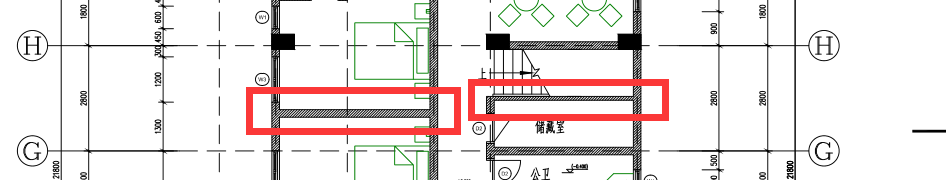 违反一般条款建施09~21立面建施09~21立面1、AA剖面图中楼梯缺失踏步剖面尺寸2、建施图号12、13图名“西立面”且图号13应东立面；3、建施图号14缺失楼梯踏步宽度尺寸4、楼梯剖面图中缺少栏杆大样，且标明栏杆立柱净距不大于110mm.1、AA剖面图中楼梯缺失踏步剖面尺寸2、建施图号12、13图名“西立面”且图号13应东立面；3、建施图号14缺失楼梯踏步宽度尺寸4、楼梯剖面图中缺少栏杆大样，且标明栏杆立柱净距不大于110mm.1、AA剖面图中楼梯缺失踏步剖面尺寸2、建施图号12、13图名“西立面”且图号13应东立面；3、建施图号14缺失楼梯踏步宽度尺寸4、楼梯剖面图中缺少栏杆大样，且标明栏杆立柱净距不大于110mm.违反一般条款其他其他建议车库地坪降板100处理；建议客房标注名称或注写卧室；卫生间、阳台、露台，6层平面、屋顶层平面建议补充地漏保温材料未指明建议建施图上与结施降板60统一起来建议车库地坪降板100处理；建议客房标注名称或注写卧室；卫生间、阳台、露台，6层平面、屋顶层平面建议补充地漏保温材料未指明建议建施图上与结施降板60统一起来建议车库地坪降板100处理；建议客房标注名称或注写卧室；卫生间、阳台、露台，6层平面、屋顶层平面建议补充地漏保温材料未指明建议建施图上与结施降板60统一起来建 筑建 筑电 气结 构结 构给 排 水图纸（文件）编号图纸（文件）编号校审意见校审意见校审意见校审意见设计人回复备注违反设计强条违反设计强条违反一般条款结施01~04说明结施01~04说明结构施工图设计总说明一中第.1.1.2条“建筑高度18.1米为17.6米；第2.3条“建筑结构可靠度设计统一标准”2001年份有误，应为最新的2018；其他自查；第3.4条填充墙材料“页岩多孔砖”与建施第三.1条“混凝土空心砌块”不一致，结构施工图设计总说明一中第.1.1.2条“建筑高度18.1米为17.6米；第2.3条“建筑结构可靠度设计统一标准”2001年份有误，应为最新的2018；其他自查；第3.4条填充墙材料“页岩多孔砖”与建施第三.1条“混凝土空心砌块”不一致，结构施工图设计总说明一中第.1.1.2条“建筑高度18.1米为17.6米；第2.3条“建筑结构可靠度设计统一标准”2001年份有误，应为最新的2018；其他自查；第3.4条填充墙材料“页岩多孔砖”与建施第三.1条“混凝土空心砌块”不一致，结构施工图设计总说明一中第.1.1.2条“建筑高度18.1米为17.6米；第2.3条“建筑结构可靠度设计统一标准”2001年份有误，应为最新的2018；其他自查；第3.4条填充墙材料“页岩多孔砖”与建施第三.1条“混凝土空心砌块”不一致，违反一般条款结施05~25平面结施05~25平面结施05基础施工平面布置图中“桩身构造大样”桩基础扩大头B\H2缺失尺寸；建议补充防雷接地做法大样施工图；二~三层结构平面布置图图中，所有300宽结构梁建议调整为200并重新复核；三层板配筋图中5~6轴交H~K轴间车库结构板配筋底筋8@170还小于二层洗衣房结构板配筋8@150，请复核，其他自查，结施图号21三层梁平法施工图中a-a剖面的柱缺失结构平面布置及配筋；结施图号24屋面梁平法施工图中悬挑梁底筋有直径22，比负筋直径20，请复核改正；楼梯间顶梁平法施工图中，建议WKL1\2上翻400，减少女儿墙钢筋砼用量达到节省造价；结施图号25图名“柱平法施工图”与楼梯施工内容不一致，应改为楼梯施工图，且建议楼梯梯段配筋直径8改成10或12，TL1\2配筋中箍筋是直径6.5也改成8的；结施05基础施工平面布置图中“桩身构造大样”桩基础扩大头B\H2缺失尺寸；建议补充防雷接地做法大样施工图；二~三层结构平面布置图图中，所有300宽结构梁建议调整为200并重新复核；三层板配筋图中5~6轴交H~K轴间车库结构板配筋底筋8@170还小于二层洗衣房结构板配筋8@150，请复核，其他自查，结施图号21三层梁平法施工图中a-a剖面的柱缺失结构平面布置及配筋；结施图号24屋面梁平法施工图中悬挑梁底筋有直径22，比负筋直径20，请复核改正；楼梯间顶梁平法施工图中，建议WKL1\2上翻400，减少女儿墙钢筋砼用量达到节省造价；结施图号25图名“柱平法施工图”与楼梯施工内容不一致，应改为楼梯施工图，且建议楼梯梯段配筋直径8改成10或12，TL1\2配筋中箍筋是直径6.5也改成8的；结施05基础施工平面布置图中“桩身构造大样”桩基础扩大头B\H2缺失尺寸；建议补充防雷接地做法大样施工图；二~三层结构平面布置图图中，所有300宽结构梁建议调整为200并重新复核；三层板配筋图中5~6轴交H~K轴间车库结构板配筋底筋8@170还小于二层洗衣房结构板配筋8@150，请复核，其他自查，结施图号21三层梁平法施工图中a-a剖面的柱缺失结构平面布置及配筋；结施图号24屋面梁平法施工图中悬挑梁底筋有直径22，比负筋直径20，请复核改正；楼梯间顶梁平法施工图中，建议WKL1\2上翻400，减少女儿墙钢筋砼用量达到节省造价；结施图号25图名“柱平法施工图”与楼梯施工内容不一致，应改为楼梯施工图，且建议楼梯梯段配筋直径8改成10或12，TL1\2配筋中箍筋是直径6.5也改成8的；结施05基础施工平面布置图中“桩身构造大样”桩基础扩大头B\H2缺失尺寸；建议补充防雷接地做法大样施工图；二~三层结构平面布置图图中，所有300宽结构梁建议调整为200并重新复核；三层板配筋图中5~6轴交H~K轴间车库结构板配筋底筋8@170还小于二层洗衣房结构板配筋8@150，请复核，其他自查，结施图号21三层梁平法施工图中a-a剖面的柱缺失结构平面布置及配筋；结施图号24屋面梁平法施工图中悬挑梁底筋有直径22，比负筋直径20，请复核改正；楼梯间顶梁平法施工图中，建议WKL1\2上翻400，减少女儿墙钢筋砼用量达到节省造价；结施图号25图名“柱平法施工图”与楼梯施工内容不一致，应改为楼梯施工图，且建议楼梯梯段配筋直径8改成10或12，TL1\2配筋中箍筋是直径6.5也改成8的；违反一般条款其他其他1、门窗宽度大于2.1米应在门窗两侧增设构造柱；墙体中构造柱间距大于4米，建议在墙中部增加构造柱，门窗洞宽度大于2.1米，也建议在门侧增加构造柱，构造柱间距大于四米应在墙中再增设构造柱，其间距不大于四米；2、建议120厚楼板底筋可优化成直径6；框架梁箍筋直径8建议取直径6的；次梁箍筋选用6的3、框架柱KZ*配筋偏大，建议优化纵筋及箍筋直径；5、建议悬挑梁底筋直径20优化成18的6、北边缺失挡土墙施工图；1、门窗宽度大于2.1米应在门窗两侧增设构造柱；墙体中构造柱间距大于4米，建议在墙中部增加构造柱，门窗洞宽度大于2.1米，也建议在门侧增加构造柱，构造柱间距大于四米应在墙中再增设构造柱，其间距不大于四米；2、建议120厚楼板底筋可优化成直径6；框架梁箍筋直径8建议取直径6的；次梁箍筋选用6的3、框架柱KZ*配筋偏大，建议优化纵筋及箍筋直径；5、建议悬挑梁底筋直径20优化成18的6、北边缺失挡土墙施工图；1、门窗宽度大于2.1米应在门窗两侧增设构造柱；墙体中构造柱间距大于4米，建议在墙中部增加构造柱，门窗洞宽度大于2.1米，也建议在门侧增加构造柱，构造柱间距大于四米应在墙中再增设构造柱，其间距不大于四米；2、建议120厚楼板底筋可优化成直径6；框架梁箍筋直径8建议取直径6的；次梁箍筋选用6的3、框架柱KZ*配筋偏大，建议优化纵筋及箍筋直径；5、建议悬挑梁底筋直径20优化成18的6、北边缺失挡土墙施工图；1、门窗宽度大于2.1米应在门窗两侧增设构造柱；墙体中构造柱间距大于4米，建议在墙中部增加构造柱，门窗洞宽度大于2.1米，也建议在门侧增加构造柱，构造柱间距大于四米应在墙中再增设构造柱，其间距不大于四米；2、建议120厚楼板底筋可优化成直径6；框架梁箍筋直径8建议取直径6的；次梁箍筋选用6的3、框架柱KZ*配筋偏大，建议优化纵筋及箍筋直径；5、建议悬挑梁底筋直径20优化成18的6、北边缺失挡土墙施工图；建 筑建 筑电 气结 构结 构给 排 水图纸（文件）编号图纸（文件）编号校审意见校审意见校审意见设计人回复备注违反设计强条违反设计强条违反一般条款水施01水施01建议补充图纸目录给排水总说明中第一.1.条建筑高度18.1米为17.6米；请补充设计有关规范如“《建筑设计防火规范》GB 50016—2018 ”；其他自查更正建议补充图纸目录给排水总说明中第一.1.条建筑高度18.1米为17.6米；请补充设计有关规范如“《建筑设计防火规范》GB 50016—2018 ”；其他自查更正建议补充图纸目录给排水总说明中第一.1.条建筑高度18.1米为17.6米；请补充设计有关规范如“《建筑设计防火规范》GB 50016—2018 ”；其他自查更正违反一般条款水施02~10水施02~101、WL-1出屋面高度标注高度不小于700建议加高（上人屋顶）1、WL-1出屋面高度标注高度不小于700建议加高（上人屋顶）1、WL-1出屋面高度标注高度不小于700建议加高（上人屋顶）违反一般条款其他其他建议03标注WL-*埋深标高；建议化粪池采用成品玻璃钢2、建议晾衣阳台、露台增加给水源，安装拖把池，洗衣机龙头建议03标注WL-*埋深标高；建议化粪池采用成品玻璃钢2、建议晾衣阳台、露台增加给水源，安装拖把池，洗衣机龙头建议03标注WL-*埋深标高；建议化粪池采用成品玻璃钢2、建议晾衣阳台、露台增加给水源，安装拖把池，洗衣机龙头违反一般条款违反一般条款违反一般条款违反一般条款违反一般条款违反一般条款违反一般条款建 筑建 筑电 气结 构结 构给 排 水图纸（文件）编号图纸（文件）编号校审意见校审意见校审意见设计人回复备注违反设计强条违反设计强条违反一般条款电施01电施01建议补充图纸目录请补充设计有关规范如“《建筑设计防火规范》GB 50016—2018 ”；其他自查更正2层电气平面图中建议增加阳台露台照明灯和插座设置；卫生间完善等电位端子盒布置，建议晾衣阳台、露台、屋顶层增加太阳能电气等有关插座屋顶防雷带设置的钢筋预埋间距；建议补充图纸目录请补充设计有关规范如“《建筑设计防火规范》GB 50016—2018 ”；其他自查更正2层电气平面图中建议增加阳台露台照明灯和插座设置；卫生间完善等电位端子盒布置，建议晾衣阳台、露台、屋顶层增加太阳能电气等有关插座屋顶防雷带设置的钢筋预埋间距；建议补充图纸目录请补充设计有关规范如“《建筑设计防火规范》GB 50016—2018 ”；其他自查更正2层电气平面图中建议增加阳台露台照明灯和插座设置；卫生间完善等电位端子盒布置，建议晾衣阳台、露台、屋顶层增加太阳能电气等有关插座屋顶防雷带设置的钢筋预埋间距；违反一般条款违反一般条款违反一般条款违反一般条款建 筑建 筑电 气结 构结 构给 排 水